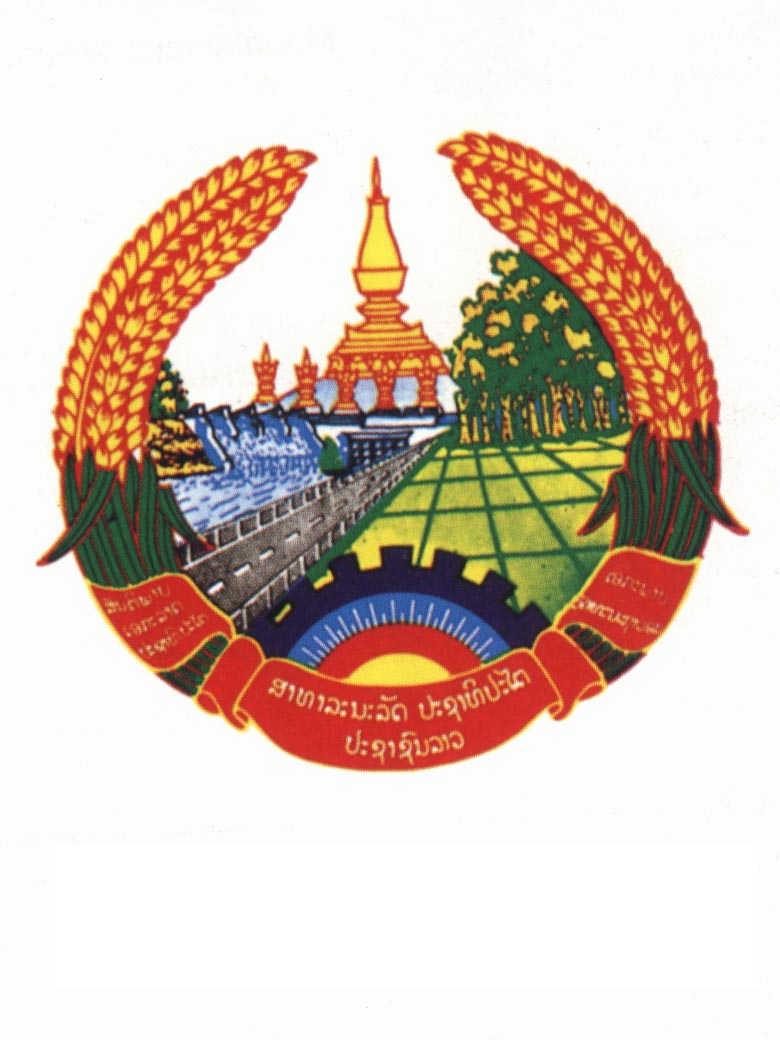 ສາທາລະນະລັດ ປະຊາທິປະໄຕ ປະຊາຊົນລາວສັນຕິພາບ ເອກະລາດ ປະຊາທິປະໄຕ ເອກະພາບ ວັດທະນະຖາວອນໃບເກັບກ່ຽວຜົນງານພາກປະຫວັດຊື່ ແລະ ນາມສະກຸນ             :         ນາງ ສຸພາພອນ ວິໄລສັກວັນ ເດືອນ ປີ ເກີດ              :          11 / 09 / 1992ວັນ ເດືອນ ປີ ເຂົ້າສັງກັດລັດ    :          01 / 04 / 2016ວັນ ເດືອນ ປີ ເຂົ້າແມ່ຍິງ        :          15 / 04 / 2009ວັນ ເດືອນ ປີ ເຂົ້າກໍາມະບານ   :          22 / 07 / 2014ວັນ ເດືອນ ປີ ເຂົ້າຊາວໜຸ່ມ     :          03 / 04 / 2009II. ຜົນງານຂອງການເຄື່ອນໄຫວໄລຍະ 1 ປີຜ່ານມາ.ກ. ເນື້ອໃນ 3 ມີ:1.  ດ້ານການເມືອງແນວຄິດ:    + ດ້ານດີ:       ຍາມໃດຕົນເອງກໍ່ມີຄວາມອຸ່ນອ່ຽງທຸ່ນທຽງຕໍ່ໜ້າທີວຽກງານວິຊາສະເພາະທີ່ການຈັດຕັ້ງມອບໝາຍໃຫ້ເຮັດຈົນສໍາເລັດດ້ວຍຄວາມຮັບຜິດຊອບສູງ, ມີຄວາມຈົ່ງຮັກພັກດີຕໍ່ພັກ-ລັດ ແລະ ປະຊາຊົນບັນດາເຜົ່າ, ມີຄວາມເຊື່ອໝັ້ນຕໍ່ອຸດົມການຂອງພັກ, ເຊື່ອໝັ້ນຕໍ່ການນໍາພາຂອງພັກ-ລັດ, ຮູ້ຈໍາແນກມິດສັດຕູຢ່າງຈະແຈ້ງ ບໍ່ຫຼົງເຊື່ອກົນອຸບາຍຂອງສັດຕູທີ່ຈະມ້າງເພທໍາລາຍປະເທດຊາດ ແລະ ຍັງໄດ້ເຂົ້າຮ່ວມຮັບຟັງປາຖະກະຖາການເລົ່າມູນເຊື້ອໃນວັນສໍາຄັນຂອງພັກ, ຂອງຊາດ ທີ່ການຈັດຕັ້ງຈັດຂຶ້ນ ພ້ອມທັງເຂົ້າຮ່ວມສະເຫຼີມສະຫຼອງໃນຂະບວນການຕ້ອນຮັບວັນສໍາຄັນຕ່າງໆຂອງຊາດ, ຢ້ຽມຢາມຄອບຄົວພະນັກງານເຈັບເປັນ, ເກີດລູກ ແລະ ເກັບເງິນກິນທານນໍາຄອບຄົວຜູ້ເສຍຊີວິດ ນອກຈາກນີ້ ຍັງໄດ້ເຂົ້າຮ່ວມເຊື່ອມຊຶມການເມືອງແນວຄິດຢ່າງເປັນປົກກະຕິ.     + ດ້ານອ່ອນ:    ບໍ່ມີ    + ຈັດປະເພດ:   ດີ2.  ມີການພັດທະນາ.    + ດ້ານດີ:       ຕົນເອງຢາມໃດກໍ່ມີຄວາມຄິດບຸກບືນສູ້ຊົນຊອກຮູ້ຮໍ່າຮຽນ ດ້ວຍຮູບແບບຕ່າງໆເຊັ່ນ: ຮຽນຈາກປື້ມຮຽນ, ອິນເຕີເນັດ, ໜັງສືພິມ ແລະ ວາລະສານຕ່າງໆ ພ້ອມນັ້ນຕົນກໍ່ຍັງໄດ້ຮຽນຮູ້ ແລະ ຖອດຖອນບົດຮຽນໃໝ່ໆ ນໍາຜູ້ທີ່ມີປະສົບການກໍ່ຄື: ອ້າຍ, ເອື້ອຍພະນັກງານ ທີ່ຢູ່ພາຍໃນພະແນກ,ພາຍໃນຫ້ອງການ ເພື່ອເປັນບົດຮຽນເປັນແບບຢ່າງທີ່ຈະໝູນໃຊ້ເຂົ້າໃນວຽກງານຂອງຕົນ.    + ດ້ານອ່ອນ:    ບໍ່ມີ    + ຈັດປະເພດ:   ດີ3.  ມີຄວາມສາມາຄີ.    + ດ້ານດີ:       ຕົນເອງມີຄວາມສາມາຄີຮັກແພງ ເອື້ອເຟື້ອເພື່ອແພ່ ຊ່ວຍເຫຼືອເຊິ່ງກັນ ແລະ ກັນກັບອ້າຍ, ເອື້ອຍ, ພາຍໃນກົມ ແລະ ກົມອ້ອມຂ້າງ ເປັນຢ່າງດີເຊີ່ງສະແດງອອກຄື: ຕົນບໍ່ມີແນວຄິດແບ່ງພັກແຍກພວກ, ບໍ່ມີແນວຄິດອັກຄະຕິ ແລະ ໃສ່ຮ້າຍປ້າຍສີຄົນອື່ນໃຫ້ເສື່ອມເສຍບົດບາດ,ກຽດສັກສີ, ນອກຈາກນີ້ຍັງໄດ້ເຂົ້າຮ່ວມຂະບວນການກິລາ, ອອກແຮງງານ, ການໄປຢ້ຽມຢາມອົບອຸ່ນຄອບຄົວພະນັກງານໃນເວລາເຈັບເປັນ, ເກີດລູກ ຫຼື ເສຍຊີວິດ ແລະ ອື່ນໆ.    + ດ້ານອ່ອນ:    ບໍ່ມີ    + ຈັດປະເພດ:    ດີຂ.   4  ຮັບປະກັນ.1.   ຮັບປະກັນທາງດ້ານກົດໝາຍ.    + ດ້ານດີ:      ການເຄື່ອນໄຫວຂອງຕົນໃນໄລຍະປີຜ່ານມາແມ່ນບໍ່ມີການກະທໍາໃດທີ່ເປັນການລະເມີດກົດໝາຍບໍ່ວ່າຈະຢູ່ທາງບ້ານ ຫຼື ຫ້ອງການກໍ່ບໍ່ເຄີຍຖືກຕໍານິ, ສົ່ງຂ່າວ, ຖືກສໍາຫຼວດກວດກາ, ສືກສາອົບຮົມ ຫຼື ຖືກດໍາເນີນຄະດີໃດໆທັ້ງສີ້ນ ເນື່ອງຈາກວ່າຕົນເອງມີສະຕິເຄົາລົບ ແລະ ປະຕິບັດກົດໝາຍຢ່າງເຂັ້ມງວດ.    + ດ້ານອ່ອນ:    ບໍ່ມີ    + ຈັດປະເພດ:    ດີ2.   ຮັບປະກັນຄວາມຍຸຕິທໍາ.    + ດ້ານດີ:       ໃນການປະຕິບັດໜ້າທີ່ວຽກງານຂອງຕົນ ແມ່ນບົນພື້ນຖານລວມສູນປະຊາທິປະໄຕ, ຕົນມີຄວາມຊື່ສັດສຸດຈະລິດ,  ທ່ຽງທໍາ, ສຸຂຸມ, ຮອບດ້ານ, ຄົບຖ້ວນ ແລະ ພາວະວິໄສ ແລະ ບໍ່ມີແນວຄິດ ການກະທໍາທີ່ບໍ່ຖືກຕ້ອງ ແລະ ບໍ່ເປັນທໍາ.     + ດ້ານອ່ອນ:   ບໍ່ມີ          + ຈັດປະເພດ:   ດີ3.    ຮັບປະກັນຄວາມໂປ່ງໃສ.    + ດ້ານດີ:          ຕົນມີຄວາມໂປ່ງໃສ, ຂາວສະອາດ, ຊື່ສັດບໍລິສຸດຕໍ່ການປະຕິບັດໜ້າທີວຽກງານຂອງຕົນ, ຕົນບໍ່ໄດ້ໃຊ້ໜ້າທີຕໍາແໜ່ງ ເພື່ອຜົນປະໂຫຍດສ່ວນຕົວທີ່ລະເມີດຕໍ່ລະບຽບກົດໝາຍ, ບໍ່ຮັບສິນບົນ, ຄ່າຈ້າງ, ລາງວັນໃດໆ ແລະ ບໍ່ມີແນວຄິດສໍ້ໂກງ.    + ດ້ານອ່ອນ:    ບໍ່ມີ    + ຈັດປະເພດ:   ດີ4.    ຮັບປະກັນທາງດ້ານເວລາ.    + ດ້ານດີ:       ຕະຫຼອດໄລຍະການເຄື່ອນໄຫວວຽກງານຂອງຕົນ 1 ປີຜ່ານມາຈົນເຖິງປະຈຸບັນ, ສ່ວນຫຼາຍແມ່ນເຮັດໄດ້ດີສົມຄວນ, ທັນຕາມກໍານົດເວລາບໍ່ວ່າຈະເປັນວຽກຂາເຂົ້າ - ຂາອອກຂອງອົງການ, ວຽກທີ່ສໍາຄັນ ແລະ ຮີບດ່ວນທີ່ຫົວໜ້າ ຫຼື ການຈັດຕັ້ງມອບໝາຍໃຫ້. ນອກຈາກນີ້ຕົນຍັງໄດ້ເຮັດບົດສະຫຼຸບວຽກງານ ຂາເຂົ້າ - ຂາອອກ ຂອງແຕ່ລະເດືອນ ແລະ ໄດ້ຮັບເອກະສານຕ່າງໆທີສົ່ງມາພ້ອມທັງບັນທຶກ, ແຈກຍາຍໃຫ້ແຕ່ລະພະແນກ, ແຕ່ລະພາກສ່ວນທີກ່ຽວຂ້ອງໃຫ້ຖືກຕ້ອງ ແລະ ທັນຕາມກໍານົດເວລາ.    + ດ້ານອ່ອນ:    ບໍ່ມີ    + ຈັດປະເພດ:   ດີIII.  ວິທີແກ້ໄຂ     ຈະສູ້ຊົນບຸກບືນຄົ້ນຄ້ວາຊອກຮູ້ຮໍ່າຮຽນ ໃຫ້ມີຄວາມກ້າວໜ້າ ແລະ ຍົກລະດັບຄວາມຮູ້ຄວາມສາມາດຂອງຕົນໃຫ້ດີກ່ວາເກົ່າເຊັ່ນ: ພາສາຕ່າງປະເທດ, ເພື່ອໃຫ້ສົມຄູ່ກັບຍຸກສະໄໝ ແລະ ວຽກງານຕົວຈິງ, ຈະສ້າງຕົນໃຫ້ເປັນຜູ້ທີມີຄວາມກ້າວໜ້າ ແລະ ເປັນແບບຢ່າງໃນຖັນແຖວພະນັກງານ, ຈະຖືເອົາການຕໍານິຕົນເອງ ແລະ ການຕິນິສົ່ງຂ່າວຈາກອ້າຍ, ເອື້ອຍພະນັກງານ ແລະ ເພື່ອນມິດສະຫາຍເປັນປັດໃຈສໍາຄັນໃນການຝຶກຝົນຫລໍ່ຫຼອມກໍ່ສ້າງ ແລະ ປັບປຸງຕົນເອງໃຫ້ດີຂື້ນເລື້ອຍໆ. IV.  ການຕີລາຄາໃຫ້ຕົນເອງ ແລະໝູ່ຄະນະ     -   ຕີລາຄາຈັດປະເພດໃຫ້ແກ່ຕົນເອງຢູ່ໃນປະເພດ ດີ         -   ໝູ່ຄະນະ                                                                            ນະຄອນຫຼວງວຽງຈັນ, ວັນທີ 14 / 12 / 2018                                                                                      ເຈົ້າຂອງຜົນງານ                                                                                 ນາງ ສຸພາພອນ ວິໄລສັກ